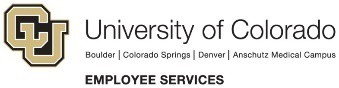 State of Colorado Tuition Reimbursement Request Form 2023-24InstructionsComplete, sign, date, and submit this form to Employee Services for reimbursement of approved State of Colorado tuition costs and attach a transcript of your grades.    Employee Information 	 	 		 		 Employee ID Number – REQUIRED	Job Title	Date of Hire		 				 			 Name (Last)			(First)		(Middle Initial) 	 					 Campus of Employment		Educational Institution of Registration 		 		 		 Personal Telephone			Email AddressAuthorization and Signature – Read, Sign and Submit Signature:	Date:  	Documents Needed for Reimbursement – Employee Services Use Only	  Pre-Approved Application in file	  Copy of transcripts of grades 	Comments______________________________________________________________________________________	  Notification sent to State of Colorado for reimbursement	Date ________________________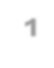 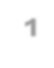 Type of Education CourseReimbursable Tuition ExpenseReimbursement Requesti.e., Language Classesi.e., books, fees50% of eligible expensesELECTONICALLYIf you are ready to submit your form, click on the submit button.SUBMITBY MAILMake a copy for your records and send the original to:University of Colorado Employee Services1800 Grant Street, Suite 400Denver, Colorado 80203BY FAX (secured)303-860-4299Keep a copy of the fax transmission report with your form for your records.